#G0ФЕДЕРАЛЬНАЯ СЛУЖБА ПО ЭКОЛОГИЧЕСКОМУ,ТЕХНОЛОГИЧЕСКОМУ И АТОМНОМУ НАДЗОРУПРИКАЗот 12 января 2007 года N 7Об утверждении и введении в действие #M12293 0 902025503 0 0 0 0 0 0 0 1012763275Порядка ведения общего и (или) специального журнала учета выполнения работ при строительстве, реконструкции, капитальном ремонте объектов капитального строительства#S Приказываю:Утвердить и ввести в действие прилагаемый #M12293 0 902025503 0 0 0 0 0 0 0 1012763275Порядок ведения общего и (или) специального журнала учета выполнения работ при строительстве, реконструкции, капитальном ремонте объектов капитального строительства (РД-11-05-2007)#S.И.о.руководителяК.Л.Чайка Зарегистрированов Министерстве юстицииРоссийской Федерации6 марта 2007 года,регистрационный N 9051УТВЕРЖДЕНЫприказом Федеральной службыпо экологическому, технологическомуи атомному надзоруот 12 января 2007 года N 7     ПОРЯДОКведения общего и (или) специального журнала учета выполнения работ при строительстве, реконструкции, капитальном ремонте объектов капитального строительстваРД-11-05-2007I. Общие положения 1. Настоящий Порядок разработан на основании #M12293 0 901919338 0 0 0 0 0 0 0 2279482694статьи 54 Градостроительного кодекса Российской Федерации#S и #M12293 1 901967210 24257 4291814449 2054173439 658433211 189230239 565808390 1595444638 3659132489подпункта "б" пункта 13 Положения об осуществлении государственного строительного надзора в Российской Федерации#S, утвержденного #M12291 901967210постановлением Правительства Российской Федерации от 1 февраля 2006 года N 54 "О государственном строительном надзоре в Российской Федерации"#S.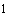 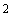 _______________ Собрание законодательства Российской Федерации, 2005, N 1, ст.16; N 30, ст.3128; 2006, N 1, ст.10, 21; N 23, ст.2380; 2006, N 31, ст.3442; N 50, ст.5279; N 52, ст.5498; 2007, N 1, ст.21. Собрание законодательства Российской Федерации, 2006, N 7, ст.774.2. Настоящий Порядок устанавливает порядок ведения общего и (или) специального журнала, в которых ведется учет выполнения работ при строительстве, реконструкции, капитальном ремонте объектов капитального строительства.3. Общий журнал работ, в котором ведется учет выполнения работ при строительстве, реконструкции, капитальном ремонте объекта капитального строительства (далее - общий журнал работ), является основным документом, отражающим последовательность осуществления строительства, реконструкции, капитального ремонта объекта капитального строительства, в том числе сроки и условия выполнения всех работ при строительстве, реконструкции, капитальном ремонте объекта капитального строительства, а также сведения о строительном контроле и государственном строительном надзоре.Специальные журналы работ, в которых ведется учет выполнения работ при строительстве, реконструкции, капитальном ремонте объекта капитального строительства (далее - специальные журналы работ), являются документами, отражающими выполнение отдельных видов работ по строительству, реконструкции, капитальному ремонту объекта капитального строительства.4. Общие и (или) специальные журналы работ (далее - журналы работ) подлежат передаче застройщиком или заказчиком заблаговременно, но не позднее чем за семь рабочих дней до начала строительства, реконструкции, капитального ремонта объекта капитального строительства одновременно с извещением, направляемым в соответствии с #M12293 2 901919338 0 0 0 0 0 0 0 3329317576частью 5 статьи 52 Градостроительного кодекса Российской Федерации#S, в орган государственного строительного надзора в случаях, если в соответствии с #M12293 3 901919338 0 0 0 0 0 0 0 2279482694частью 1 статьи 54 Градостроительного кодекса Российской Федерации#S при осуществлении строительства, реконструкции, капитального ремонта объекта капитального строительства предусмотрен государственный строительный надзор.Подлежащие передаче в орган государственного строительного надзора журналы работ должны быть сброшюрованы и пронумерованы застройщиком или заказчиком, титульные листы указанных журналов должны быть заполнены.5. Орган государственного строительного надзора скрепляет поступившие в соответствии с #M12293 4 902025503 0 0 0 0 0 0 0 2316176833пунктом 3 настоящего Порядка#S журналы работ печатью, проставляет регистрационную надпись с указанием номера дела и возвращает такие журналы застройщику или заказчику для ведения учета выполнения работ по строительству, реконструкции, капитальному ремонту объекта капитального строительства. По окончанию соответствующего журнала застройщиком или заказчиком в орган государственного строительного надзора для регистрации предоставляется новый журнал с пометкой "1", "2" и т.д.6. Заполненные журналы работ подлежат хранению у застройщика или заказчика до проведения органом государственного строительного надзора итоговой проверки. На время проведения итоговой проверки журналы работ передаются застройщиком или заказчиком в орган государственного строительного надзора. После выдачи органом государственного строительного надзора заключения о соответствии построенного, реконструированного, отремонтированного объекта капитального строительства требованиям технических регламентов (норм и правил), иных нормативных правовых актов и проектной документации журналов работ передаются застройщику или заказчику на постоянное хранение.II. Порядок ведения общего журнала работ 7. Общий журнал работ выпускается типографским способом в формате А4 по образцу, приведенному в #M12293 0 902025503 0 0 0 0 0 0 0 2890537181приложении N 1 к настоящему Порядку#S.8. Разделы общего журнала работ ведутся уполномоченными на ведение такого журнала представителями застройщика или заказчика, лица, осуществляющего строительство, органа государственного строительного надзора и иных лиц путем заполнения его граф в соответствии с #M12293 1 902025503 0 0 0 0 0 0 0 2293440220подпунктами 8.1#S-#M12293 2 902025503 0 0 0 0 0 0 0 22934402208.7 настоящего Порядка#S. Перечень уполномоченных на ведение разделов общего журнала работ представителей указанных лиц отражается на Титульном листе журнала.Записи в общий журнал вносятся с даты начала выполнения работ по строительству, реконструкции, капитальному ремонту объекта капитального строительства до даты фактического окончания выполнения работ по строительству, реконструкции, капитальному ремонту объекта капитального строительства.8.1. Раздел 1 "Список инженерно-технического персонала лица, осуществляющего строительство, занятого при строительстве, реконструкции, капитальном ремонте объекта капитального строительства" заполняется уполномоченным представителем лица, осуществляющего строительство. В раздел вносят данные обо всех представителях инженерно-технического персонала, занятых при строительстве, реконструкции, капитальном ремонте объекта капитального строительства.8.2. Раздел 2 "Перечень специальных журналов, в которых ведется учет выполнения работ, а также журналов авторского надзора лица, осуществляющего подготовку проектной документации" заполняется уполномоченным представителем застройщика или заказчика, лица, осуществляющего строительство, а в случае привлечения застройщиком или заказчиком по своей инициативе лица, осуществляющего подготовку проектной документации, для проверки соответствия выполняемых работ проектной документации, также представителем лица, осуществляющего подготовку проектной документации.8.3. Раздел 3 "Сведения о выполнении работ в процессе строительства, реконструкции, капитального ремонта объекта капитального строительства" заполняется уполномоченным представителем лица, осуществляющего строительство. В указанный раздел включаются данные о выполнении всех работ при строительстве, реконструкции, капитальном ремонте объекта капитального строительства.Данные о работах, выполняемых при строительстве, реконструкции, капитальном ремонте объекта капитального строительства, должны содержать сведения о начале и окончании работы и отражать ход ее выполнения. Описание работ должно производиться применительно к конструктивным элементам здания, строения или сооружения с указанием осей, рядов, отметок, этажей, ярусов, секций, помещений, где работы выполнялись. Здесь же должны приводиться краткие сведения о методах выполнения работ, применяемых строительных материалах, изделиях и конструкциях, проведенных испытаниях конструкций, оборудования, систем, сетей и устройств (опробование вхолостую или под нагрузкой, подача электроэнергии, давления, испытания на прочность и герметичность и др.).8.4. Раздел 4 "Сведения о строительном контроле застройщика или заказчика в процессе строительства, реконструкции, капитального ремонта объекта капитального строительства" заполняется уполномоченным представителем застройщика или заказчика. В указанный раздел включаются все данные о выявленных строительным контролем недостатках при выполнении работ по строительству, реконструкции, капитальному ремонту объекта капитального строительства, а также сведения об устранении указанных недостатков.8.5. Раздел 5 "Сведения о строительном контроле лица, осуществляющего строительство, в процессе строительства реконструкции, капитального ремонта объекта капитального строительства" заполняется уполномоченным представителем лица, осуществляющего строительство. В указанный раздел включаются все данные о выявленных строительным контролем недостатков при выполнении работ по строительству, реконструкции, капитальному ремонту объекта капитального строительства, сведения об устранении указанных недостатков, а также о применяемых строительным контролем схемах контроля выполнения работ при строительстве, реконструкции, капитальном ремонте объекта капитального строительства.8.6. Раздел 6 "Перечень исполнительной документации при строительстве, реконструкции, капитальном ремонте объекта капитального строительства" заполняется уполномоченным представителем лица, осуществляющего строительство. В указанном разделе приводится перечень всех актов освидетельствования работ, конструкций, участков сетей инженерно-технического обеспечения, образов (проб) применяемых строительных материалов, результатов проведения обследований, испытаний, экспертиз выполненных работ и применяемых строительных материалов в хронологическом порядке.8.7. Раздел 7 "Сведения о государственном строительном надзоре при строительстве, реконструкции, капитальном ремонте объекта капитального строительства" ведется должностным лицом (должностными лицами) органа государственного строительного надзора, уполномоченного (уполномоченными) на основании соответствующего распоряжения (приказа) органа государственного строительного надзора и от его имени осуществлять такой надзор. В указанный раздел включаются данные о проведенных органом государственного строительного надзора проверках соответствия выполняемых работ требованиям технических регламентов (норм и правил), иных нормативных правовых актов и проектной документации, выявленных нарушениях соответствия выполняемых работ требованиям технических регламентов (норм и правил), иных нормативных правовых актов и проектной документации, предписаниях об устранении выявленных нарушений, сведения о выполнении таких предписаний, а также данные о выдаче заключения о соответствии построенного, реконструированного, отремонтированного объекта капитального строительства названным требованиям или решении об отказе в выдаче такого заключения.9. Записи в общий журнал работ вносятся в текстовой форме и подписываются соответствующими уполномоченными представителями лиц, указанных в #M12293 3 902025503 0 0 0 0 0 0 0 2293440220подпунктах 8.1#S-#M12293 4 902025503 0 0 0 0 0 0 0 22934402208.7 пункта 8 настоящего Порядка#S, сведения о которых отражены на Титульном листе общего журнала работ.III. Порядок ведения специальных журналов работ 10. Специальные журналы работ ведет уполномоченный представитель лица, осуществляющего строительство путем заполнения его граф начиная с даты выполнения отдельного вида работ по строительству, реконструкции, капитальному ремонту объекта капитального строительства до даты фактического окончания выполнения отдельного вида таких работ.11. После завершения выполнения отдельных видов работ по строительству, реконструкции, капитальному ремонту объекта капитального строительства заполненные специальные журналы работ передаются застройщику или заказчику.Приложение N 1к Порядку ведения общегои (или) специального журналаучета выполнения работпри строительстве, реконструкции,капитальном ремонте объектовкапитального строительства,утвержденному приказомФедеральной службыпо экологическому, технологическомуи атомному надзоруот 12 января 2007 года N 7(Образец)Раздел 1Список инженерно-технического персонала лица, осуществляющего строительство, занятого при строительстве, реконструкции, капитальном ремонте объекта капитального строительства Раздел 2Перечень специальных журналов, в которых ведется учет выполнения работ, а также журналов авторского надзора лица, осуществляющего подготовку проектной документации Раздел 3Сведения о выполнении работ в процессе строительства, реконструкции, капитального ремонта объекта капитального строительства Раздел 4Сведения о строительном контроле застройщика или заказчика в процессе строительства, реконструкции, капитального ремонта объекта капитального строительства Раздел 5Сведения о строительном контроле лица, осуществляющего строительство, в процессе строительства, реконструкции, капитального ремонта объекта капитального строительстваРаздел 6Перечень исполнительной документации при строительстве, реконструкции, капитальном ремонте объекта капитального строительства Раздел 7Сведения о государственном строительном надзоре при строительстве, реконструкции, капитальном ремонте объекта капитального строительства Текст документа сверен по:рассылка #G0ОБЩИЙ ЖУРНАЛ РАБОТ N #G0по (указать строительство, реконструкция, капитальный ремонт) (указать строительство, реконструкция, капитальный ремонт) (наименование объекта капитального строительства, его почтовый или строительный адрес)(наименование объекта капитального строительства, его почтовый или строительный адрес)(наименование объекта капитального строительства, его почтовый или строительный адрес)Застройщик Застройщик (наименование застройщика, номер и дата выдачи свидетельства о государственной регистрации, ОГРН, ИНН, номер и дата выдачи свидетельства о государственной регистрации, ОГРН, ИНН, номер и дата выдачи свидетельства о государственной регистрации, ОГРН, ИНН, почтовые реквизиты, телефон/факс - для юридических лиц; почтовые реквизиты, телефон/факс - для юридических лиц; почтовые реквизиты, телефон/факс - для юридических лиц; фамилия, имя, отчество застройщика, фамилия, имя, отчество застройщика, фамилия, имя, отчество застройщика, паспортные данные, место проживания, телефон/факс - для физических лиц) паспортные данные, место проживания, телефон/факс - для физических лиц) паспортные данные, место проживания, телефон/факс - для физических лиц) #G0Уполномоченный представитель застройщика #G0Уполномоченный представитель застройщика #G0Уполномоченный представитель застройщика #G0Уполномоченный представитель застройщика #G0Уполномоченный представитель застройщика NN/пп Фамилия, имя,отчество Должность Наименование, дата,номер документа,подтверждающегополномочие Подпись 1 2 3 4 5 #G0Заказчик (наименование заказчика, номер и дата выдачи свидетельства о государственной регистрации, ОГРН, ИНН, номер и дата выдачи свидетельства о государственной регистрации, ОГРН, ИНН, почтовые реквизиты, телефон/факс - для юридических лиц; почтовые реквизиты, телефон/факс - для юридических лиц; фамилия, имя, отчество заказчика, фамилия, имя, отчество заказчика, паспортные данные, место проживания, телефон/факс - для физических лиц) паспортные данные, место проживания, телефон/факс - для физических лиц) #G0Уполномоченный представитель заказчика #G0Уполномоченный представитель заказчика #G0Уполномоченный представитель заказчика #G0Уполномоченный представитель заказчика #G0Уполномоченный представитель заказчика NN/пп Фамилия, имя, отчество Должность Наименование, дата,номер документа,подтверждающегополномочие Подпись 1 2 3 4 5 #G0Сведения о выданном разрешении на строительство (номер, дата выдачи разрешения, наименование органа исполнительной власти или органа местного самоуправления, выдавшего разрешение)наименование органа исполнительной власти или органа местного самоуправления, выдавшего разрешение)Лицо, осуществляющее подготовку проектной документации Лицо, осуществляющее подготовку проектной документации (наименование лиц, осуществляющих подготовку проектной документации, номер и дата выдачи свидетельства (наименование лиц, осуществляющих подготовку проектной документации, номер и дата выдачи свидетельства о государственной регистрации, ОГРН, ИНН, почтовые реквизиты, телефон/факс - для юридических лиц, о государственной регистрации, ОГРН, ИНН, почтовые реквизиты, телефон/факс - для юридических лиц, фамилия, имя, отчество лиц, осуществляющих подготовку проектной документации, фамилия, имя, отчество лиц, осуществляющих подготовку проектной документации, паспортные данные, место проживания, телефон/факс - для физических лиц, паспортные данные, место проживания, телефон/факс - для физических лиц, сведения о разделах проектной документации, подготовленных лицами, осуществляющими подготовку проектной документации) сведения о разделах проектной документации, подготовленных лицами, осуществляющими подготовку проектной документации) #G0Уполномоченный представитель лица, осуществляющего подготовку проектной документации, по вопросам проверки соответствия выполняемых работ проектной документации (далее - авторского надзора)#G0Уполномоченный представитель лица, осуществляющего подготовку проектной документации, по вопросам проверки соответствия выполняемых работ проектной документации (далее - авторского надзора)#G0Уполномоченный представитель лица, осуществляющего подготовку проектной документации, по вопросам проверки соответствия выполняемых работ проектной документации (далее - авторского надзора)#G0Уполномоченный представитель лица, осуществляющего подготовку проектной документации, по вопросам проверки соответствия выполняемых работ проектной документации (далее - авторского надзора)#G0Уполномоченный представитель лица, осуществляющего подготовку проектной документации, по вопросам проверки соответствия выполняемых работ проектной документации (далее - авторского надзора)NN/пп Наименование лица,осуществляющего подготовкупроектной документации,сведения о разделах проектнойдокументации, подготовленныхэтим лицом Фамилия,имя,отчество,должность Наименование,дата, номердокумента,подтверж-дающегополномочие Подпись 1 2 3 4 5 #G0Сведения о государственной экспертизе проектной документации в случаях, предусмотренных #M12293 0 901919338 0 0 0 0 0 0 0 1111510559статьей 49 Градостроительного кодекса Российской Федерации#S (номер, дата заключения, наименование органа исполнительной власти, выдавшего заключение)Лицо, осуществляющее строительство (наименование лица, осуществляющего строительство, номер и дата выдачи свидетельства о государственной регистрации, ОГРН, ИНН, почтовые реквизиты, телефон/факс - для юридических лиц, фамилия, имя, отчество лица, осуществляющего строительство, являющегося физическим лицом, паспортные данные, место проживания, телефон/факс) #G0Уполномоченный представитель лица, осуществляющего строительство #G0Уполномоченный представитель лица, осуществляющего строительство #G0Уполномоченный представитель лица, осуществляющего строительство #G0Уполномоченный представитель лица, осуществляющего строительство #G0Уполномоченный представитель лица, осуществляющего строительство NN/пп Фамилия, имя,отчество Должность Наименование, дата,номер документа,подтверждающегополномочие Подпись 1 2 3 4 5 #G0Уполномоченный представитель застройщика или заказчика по вопросам строительного контроля #G0Уполномоченный представитель застройщика или заказчика по вопросам строительного контроля #G0Уполномоченный представитель застройщика или заказчика по вопросам строительного контроля #G0Уполномоченный представитель застройщика или заказчика по вопросам строительного контроля #G0Уполномоченный представитель застройщика или заказчика по вопросам строительного контроля NN/пп Фамилия, имя,отчество Должность Наименование, дата, номердокумента,подтверждающегополномочие Подпись 1 2 3 4 5 #G0Уполномоченный представитель лица, осуществляющего строительство, по вопросам строительного контроля #G0Уполномоченный представитель лица, осуществляющего строительство, по вопросам строительного контроля #G0Уполномоченный представитель лица, осуществляющего строительство, по вопросам строительного контроля #G0Уполномоченный представитель лица, осуществляющего строительство, по вопросам строительного контроля #G0Уполномоченный представитель лица, осуществляющего строительство, по вопросам строительного контроля NN/пп Фамилия, имя,отчество Должность Наименование, дата, номердокумента,подтверждающегополномочие Подпись 1 2 3 4 5 #G0Другие лица, осуществляющие строительство, их уполномоченные представители #G0Другие лица, осуществляющие строительство, их уполномоченные представители #G0Другие лица, осуществляющие строительство, их уполномоченные представители #G0Другие лица, осуществляющие строительство, их уполномоченные представители #G0Другие лица, осуществляющие строительство, их уполномоченные представители NN/пп Наименованиелица,осуществляю-щегостроительство,номер и датавыдачисвидетельствао государст-веннойрегистрации,ОГРН, ИНН,почтовыереквизиты,телефон/факс -для юридическихлиц; фамилия,имя, отчестволица,осуществляю-щегостроительство,паспортныеданные, местопроживания,телефон/факс -для физическихлиц Фамилия,имя,отчество,должностьуполномочен-ногопредстави-теля лица,осуществля-ющегостроитель-ство,наименова-ние, дата,номердокумента,подтвержда-ющегополномочие Выполняемыеработы построительству,реконструкции,капитальномуремонту объектакапитальногостроительства Подписьуполномоченногопредставителялица,осуществля-ющегостроительство 1 2 3 4 5 #G0Сведения о государственном строительном надзоре #G0Сведения о государственном строительном надзоре #G0Сведения о государственном строительном надзоре #G0Сведения о государственном строительном надзоре #G0Сведения о государственном строительном надзоре #G0Сведения о государственном строительном надзоре #G0Сведения о государственном строительном надзоре (наименование органа государственного строительного надзора, (наименование органа государственного строительного надзора, (наименование органа государственного строительного надзора, (наименование органа государственного строительного надзора, (наименование органа государственного строительного надзора, (наименование органа государственного строительного надзора, (наименование органа государственного строительного надзора, (наименование органа государственного строительного надзора, почтовые реквизиты, телефон/факс, фамилия, имя, отчество, должность должностного лица почтовые реквизиты, телефон/факс, фамилия, имя, отчество, должность должностного лица почтовые реквизиты, телефон/факс, фамилия, имя, отчество, должность должностного лица почтовые реквизиты, телефон/факс, фамилия, имя, отчество, должность должностного лица почтовые реквизиты, телефон/факс, фамилия, имя, отчество, должность должностного лица почтовые реквизиты, телефон/факс, фамилия, имя, отчество, должность должностного лица почтовые реквизиты, телефон/факс, фамилия, имя, отчество, должность должностного лица почтовые реквизиты, телефон/факс, фамилия, имя, отчество, должность должностного лица (должностных лиц) органа государственного строительного надзора, номер, дата приказа (распоряжения)(должностных лиц) органа государственного строительного надзора, номер, дата приказа (распоряжения)(должностных лиц) органа государственного строительного надзора, номер, дата приказа (распоряжения)(должностных лиц) органа государственного строительного надзора, номер, дата приказа (распоряжения)(должностных лиц) органа государственного строительного надзора, номер, дата приказа (распоряжения)(должностных лиц) органа государственного строительного надзора, номер, дата приказа (распоряжения)(должностных лиц) органа государственного строительного надзора, номер, дата приказа (распоряжения)(должностных лиц) органа государственного строительного надзора, номер, дата приказа (распоряжения)Общие сведения об объекте капитального строительства Общие сведения об объекте капитального строительства Общие сведения об объекте капитального строительства Общие сведения об объекте капитального строительства Общие сведения об объекте капитального строительства Общие сведения об объекте капитального строительства Общие сведения об объекте капитального строительства Общие сведения об объекте капитального строительства (наименование объекта капитального строительства, (наименование объекта капитального строительства, (наименование объекта капитального строительства, (наименование объекта капитального строительства, (наименование объекта капитального строительства, (наименование объекта капитального строительства, (наименование объекта капитального строительства, (наименование объекта капитального строительства, краткие проектные характеристики краткие проектные характеристики краткие проектные характеристики краткие проектные характеристики краткие проектные характеристики краткие проектные характеристики краткие проектные характеристики краткие проектные характеристики объекта капитального строительства)объекта капитального строительства)объекта капитального строительства)объекта капитального строительства)объекта капитального строительства)объекта капитального строительства)объекта капитального строительства)объекта капитального строительства)Начало     строительства,    реконструкции,  капитального    ремонта     объекта     капитального Начало     строительства,    реконструкции,  капитального    ремонта     объекта     капитального Начало     строительства,    реконструкции,  капитального    ремонта     объекта     капитального Начало     строительства,    реконструкции,  капитального    ремонта     объекта     капитального Начало     строительства,    реконструкции,  капитального    ремонта     объекта     капитального Начало     строительства,    реконструкции,  капитального    ремонта     объекта     капитального Начало     строительства,    реконструкции,  капитального    ремонта     объекта     капитального Начало     строительства,    реконструкции,  капитального    ремонта     объекта     капитального строительства строительства (дата)(дата)(дата)(дата)(дата)(дата)Окончание     строительства,     реконструкции,     капитального  ремонта объекта капитального Окончание     строительства,     реконструкции,     капитального  ремонта объекта капитального Окончание     строительства,     реконструкции,     капитального  ремонта объекта капитального Окончание     строительства,     реконструкции,     капитального  ремонта объекта капитального Окончание     строительства,     реконструкции,     капитального  ремонта объекта капитального Окончание     строительства,     реконструкции,     капитального  ремонта объекта капитального Окончание     строительства,     реконструкции,     капитального  ремонта объекта капитального Окончание     строительства,     реконструкции,     капитального  ремонта объекта капитального строительства строительства (дата)(дата)(дата)(дата)(дата)(дата)В настоящем журнале В настоящем журнале В настоящем журнале страниц.      Журнал   пронумерован,страниц.      Журнал   пронумерован,сброшюрован    и    скреплен    печатью. В    журнале   содержится    учет    выполнения   работ в сброшюрован    и    скреплен    печатью. В    журнале   содержится    учет    выполнения   работ в сброшюрован    и    скреплен    печатью. В    журнале   содержится    учет    выполнения   работ в сброшюрован    и    скреплен    печатью. В    журнале   содержится    учет    выполнения   работ в сброшюрован    и    скреплен    печатью. В    журнале   содержится    учет    выполнения   работ в сброшюрован    и    скреплен    печатью. В    журнале   содержится    учет    выполнения   работ в сброшюрован    и    скреплен    печатью. В    журнале   содержится    учет    выполнения   работ в сброшюрован    и    скреплен    печатью. В    журнале   содержится    учет    выполнения   работ в период с по (заполняется     в   случае,   если в процессе строительства, реконструкции, капитального ремонта велось несколько журналов). в процессе строительства, реконструкции, капитального ремонта велось несколько журналов). в процессе строительства, реконструкции, капитального ремонта велось несколько журналов). в процессе строительства, реконструкции, капитального ремонта велось несколько журналов). в процессе строительства, реконструкции, капитального ремонта велось несколько журналов). в процессе строительства, реконструкции, капитального ремонта велось несколько журналов). в процессе строительства, реконструкции, капитального ремонта велось несколько журналов). в процессе строительства, реконструкции, капитального ремонта велось несколько журналов). #G0(личная подпись) (расшифровка подписи) (расшифровка подписи) (должность - для застройщика или заказчика, являющегося юридическим лицом)(должность - для застройщика или заказчика, являющегося юридическим лицом)М.П.(длязастройщикаили заказчика,являющегосяюридическимлицом)Регистрационная надпись органа государственного строительного надзора Регистрационная надпись органа государственного строительного надзора Регистрационная надпись органа государственного строительного надзора Регистрационная надпись органа государственного строительного надзора Регистрационная надпись органа государственного строительного надзора Регистрационная надпись органа государственного строительного надзора (заполняется должностным лицом органа государственного строительного надзора)(заполняется должностным лицом органа государственного строительного надзора)(заполняется должностным лицом органа государственного строительного надзора)(заполняется должностным лицом органа государственного строительного надзора)(заполняется должностным лицом органа государственного строительного надзора)(заполняется должностным лицом органа государственного строительного надзора)Номер дела (регистрационный номер)Номер дела (регистрационный номер)Номер дела (регистрационный номер)#G0(личная подпись) (расшифровка подписи) (должность)(должность)(должность)(должность)(должность)(должность)""""г.#G0Сведения об изменениях в записях Титульного листа общего журнала работ #G0Сведения об изменениях в записях Титульного листа общего журнала работ #G0Сведения об изменениях в записях Титульного листа общего журнала работ #G0Сведения об изменениях в записях Титульного листа общего журнала работ #G0Сведения об изменениях в записях Титульного листа общего журнала работ NN/пп Дата Изменения в записяхс указанием основания Фамилия, инициалы,должностьлица, внесшего изменения,наименование, дата,номер документа,подтверждающегополномочие лица Подпись 1 2 3 4 5 #G0NN/пп Наименованиелица,осуществляю-щегостроительство Фамилияинициалы,должность лица,входящегов списокинженерно-техническогоперсонала Дата началаработ наобъектекапитальногостроительствас указаниемвида работ Дата окончанияработ наобъектекапитальногостроительства Должность,фамилия,инициалы,подписьуполномоченногопредставителялица,осуществляюще-гостроительство 1 2 3 4 5 6 #G0NN/пп Наименованиеспециального журнала(журнала авторскогонадзора) и дата еговыдачи Наименование лица,осуществляющегостроительство (лица,осуществляющего подготовкупроектной документации),ведущих журнал,их уполномоченныхпредставителей с указаниемдолжности, фамилии, инициалов Датапередачизастройщикуили заказчикужурнала Подписьуполномоченногопредставителязастройщика илизаказчика 1 2 3 4 5 #G0NN/пп Датавыполненияработ Наименование работ, выполняемыхв процессе строительства, реконструкции,капитального ремонта объектакапитального строительства Должность, фамилия,инициалы, подписьуполномоченногопредставителя лица,осуществляющегостроительство 1 2 3 4 #G0NN/пп Сведения о проведениистроительного контроля пристроительстве, реконструкции,капитальному ремонту объектакапитального строительства Выявлен-ныене-достатки Срокустране-ниявыявлен-ныхне-достат-ков Датаустране-ния не-достат-ков Должность,фамилияинициалы, подписьуполномоченногопредставителязастройщика илизаказчика 1 2 3 4 5 6 #G0NN/пп Сведения о проведениистроительного контроляв процессе выполнения работ построительству, реконструкции,капитальному ремонту объектакапитального строительства Выявленныенедостатки Срокустранениявыявлен-ныхнедостат-ков Датаустране-ниянедос-татков Должность,фамилия,инициалы,подписьуполномочен-ногопредставителялица,осуществля-ющегостроительство 1 2 3 4 5 6 #G0NN/пп Наименование исполнительной документации(с указанием вида работ, места расположения конструкций, участков сетей инженерно-технического обеспечения и т.д.) Дата подписания акта,должности, фамилии,инициалы лиц, подписавшихакты 1 2 3 #G0NN/пп Данные о проведенных органомгосударственного строительногонадзора проверках, включаяитоговую проверку Срокустранениявыявленныхнарушений Фактическаядатаустранениявыявленныхнарушений Должность,фамилия,инициалы, подписьдолжностноголица 1 2 3 4 5 